
明治　７年　３月　部原村江澤潤一郎氏宅を校舎として部原小学校を開設　　４１年１０月　東・南尋常小学校合併で豊浜小学校と改称大正　８年　９月　現在地に校舎新築移転昭和３０年　２月　上野・総野村，興津・勝浦町町村合併により勝浦町立豊浜小学校と改称　　３３年１０月　市制施行により勝浦市立豊浜小学校と改称　　　　　１１月　保健優良学校として県教育委員会・県学校保健会・朝日新聞社より表彰を受ける　　　　　１２月　創立５０周年式典を実施　　４２年　７月　校舎新築竣工　　４５年　３月　全日本書初め大会全国優秀校として表彰を受ける　　４９年　７月　プール竣工　　５４年　４月　体育館落成　　　　　１２月　校旗制定　　５８年１０月　青少年赤十字加盟　　６２年１１月　県教育委員会より教育功労賞受賞平成　元年１２月　大規模改修工事　　　８年１１月　環境美化教育実践優良校として表彰を受ける　　１０年１０月　日本赤十字社より銀色有功章受賞　　１１年　９月　パソコン導入　　１５年　１月　第５４回千葉県小中高書初め団体優秀賞受賞　　　　　１１月　第４８回子ども県展学校奨励賞受賞　　１６年　４月　千葉県知事部局より福祉教育推進校の指定（３年間）　　１８年１１月　日本赤十字社より金色有功賞受賞　　２０年１１月　豊浜小学校創立１００周年記念式典実施　　２２年１２月　校舎耐震補強及び大規模改修工事完了　　２３年　３月　給水管改修工事　　２３年　４月　新官校門モルタル吹きつけ工事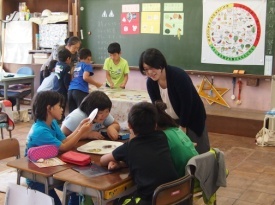 　　２４年　　　　ＮＩＥ（新聞活用）研究実践校　　２５年１１月　体育館耐震補強工事完了　　２７年　３月　グラウンド北側防球ネット設置２８年　９月　２９年　６月８月３０年　３月１１月３１年　２月３月令和　２年　３月　普通教室エアコン設置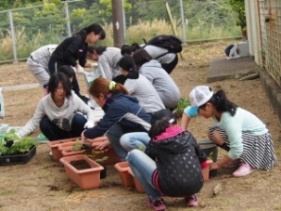 １　学校の沿革２　学区の特色３　児童数・家庭数１年２年３年４年５年６年豊育なかよし合計男子４７４６３２２６女子３２（１）５２５２（１）１１２１合計７９９８８４１１４７家庭数４６４６８４１３３